EINLADUNG ZUM ELTERNABENDLiebe Eltern, liebe Erziehungsberechtigte,gemeinsam mit Ihnen möchten wir eine geplante Wintersportfahrt/Klassenfahrt in den Schnee besprechen und laden aus diesem Anlass herzlich zu einem Elternabendam ____________, den ______________, um _____________ Uhrim Raum _____________________ unserer Schule ein.Ziel dieses Elternabends wird es sein, mit Ihnen im Einvernehmen die Rahmenbedingungen für die anstehende Klassenfahrt herzustellen. Wir möchten mit Ihnen die Kostenplanung besprechen und vor allem die Belastungsgrenze für jede einzelne Familie abstecken. Sollten Sie Schwierigkeiten mit der Finanzierung unserer geplanten Reise haben, kontaktieren Sie mich/uns innerhalb der nächsten Tage in einem persönlichen Gespräch, damit wir gemeinsam eine zufriedenstellende Lösung finden können. Die auf dem Elternabend gefassten Beschlüsse gelten für die gesamte Klasse und sind verbindlich, d.h. auch für Schülerinnen und Schüler, deren Eltern nicht anwesend waren. Wir möchten Sie deshalb bitten, dass aus jeder Familie ein Elternteil/Erziehungsberechtigter anwesend ist. Geben Sie bitte den unteren Abschnitt dieses Schreibens bis zum ____________ ausgefüllt an uns zurück. Mit freundlichen Grüßen _____________________ ............................................................................................................................................... 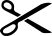 Familie:_________________________ Schüler:____________________________ Einladung zum Elternabend mit dem Thema „Wintersport-Klassenfahrt“ 
   Ich/Wir werde(n) an diesem Elternabend teilnehmen. 
   Leider bin ich/sind wir an diesem Abend verhindert. Die dort gefassten Beschlüsse werde(n) ich/wir mittragen. _____________________________ _____________________________________ (Ort, Datum (Unterschrift der/des Erziehungsberechtigten)